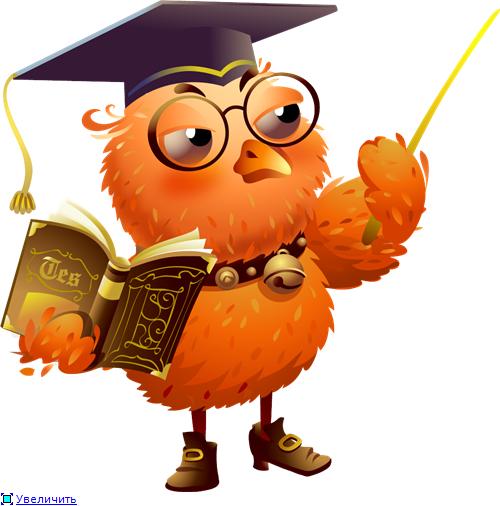 Название кружкаДень 